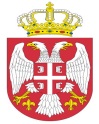  Република СрбијаАутономна Покрајина Војводина							ОПШТИНСКА УПРАВА ОПШТИНЕ ОЏАЦИ       			Одељење за урбанизам, стамбено-комуналне иимовинско-правне послове   		Број: ROP-ODZ-22236-CPI-2/2020Заводни број: 351-416/2020-01Дана: 06.11.2020. године      О Џ А Ц ИОдељење за урбанизам, стамбено-комуналне и имовинско-правне послове, поступајући по захтеву инвеститора Карачоњи Данијела из Оџака, улица Танаска Рајића бр. 14, за издавање грађевинске дозволе, на основу члана 8ђ. и 134. Закона о планирању и изградњи („Сл.гласник РС“,број 72/09, 81/09-испр., 24/2011, 121/2012, 42/2013- одлука УС, 50/2013- одлука УС, 98/2013-одлука УС, 132/2014, 145/14, 83/18, 31/19 и 37/19 др закон), члана 16. и 17. Правилника о спровођењу поступка обједињене процедуре електронским путем („Сл.гласник РС“, бр. 68/19), члана 81. став 1. тачка 3. Статута општине Оџаци („Сл. лист општине Оџаци“, број 2/19), члана 11. став 2. Одлуке о организацији Општинске управе општине Оџаци („Службени лист општине Оџаци“, број 20/2017), Решења број 03-2-7-5/2020-IV и члана 136. Закона о општем управном поступку („Службени гласник РС“, број 18/2016 и 95/18 аутентично тумачење), доноси:Р Е Ш Е Њ Е О ГРАЂЕВИНСКОЈ ДОЗВОЛИИздаје се инвеститору, Карачоњи Данијелу из Оџака, улица Танаска Рајића бр. 14, грађевинска дозвола за изградњу пословно стамбеног објекта П+0 и прикључка на комуналну инфраструктуру (електроенергетска мрежа) на катастарској парцели број 669 к.о. Оџаци,  површине 620 m². Укупна бруто развијена грађевинска површина надземно је 159,17 m2, укупна бруто изграђена површина 159,17 m2, укупна нето површина је 139,50 m2 .Објекат је правоугаоног облика, максималних димензија 12,80 х 28,42 m, максималне висине 5,56 m.Стамбени део објекта је категорије А, класификационе ознаке 111011 и састоји се од ходника, купатила, оставе, кухиње, собе , гараже и оставе укупне нето површине 173,52 m2, укупне бруто површине 197,03 m2.Пословни део објекта је категорије Б, класификационе ознаке 123001 , укупне нето површине 139,50 m2, укупне бруто површине 159,17 m2 и састоји се:-Локал 1 - продајни простор, канцеларија, предпростор и тоалет, укупне површине 69,75 m2.-Локал 2 - продајни простор, канцеларија, предпростор и тоалет, укупне површине 69,75 m2.Предрачунска вредност радова износи 11.268.720,00 динара.Саставни део овог Решења чине: Локацијски услови број ROP-ODZ-22236-LOC-1/2020 од 21.09.2020.године;Извод из пројекта за грађевинску дозволу са главном свеском израђеном од стране Пројектног бироа „Свод” Оџаци, под бројем 243-10/2020-ПГД октобар 2020., одговорно лице пројектанта Ненад Стаменковић, дипл.инж.грађ., главни пројектант Ненад Стаменковић дипл.инж.грађ. са лиценцом ИКС број 311 0578 03, са изјавом вршиоца техничке контроле агенција „БМ-Систем“ Оџаци, под бројем Р 213/20 од 22.10.2020. године, Мирослав Бобинац, дипл.инж.грађ. са лиценцом ИКС број 311 С088 05; Пројекат за грађевинску дозволу израђен од стране Пројектног бироа „Свод” Оџаци, под бројем 243-10/2020-ПГД октобар 2020., одговорно лице пројектанта Ненад Стаменковић, дипл.инж.грађ., главни пројектант Ненад Стаменковић дипл.инж.грађ. са лиценцом ИКС број 311 0578 03;   Елаборат енергетске ефикасности број ЕЕ 118-10/20 октобар 2020. израђен од стране Пројектног бироа „Свод“ Оџаци, одговорни пројектант Ненад Стаменковић дипл.инж.грађ. са лиценцом  број 381 0097 12; Решење о грађевинској дозволи престаје да важи ако се не отпочне са грађењем објекта, односно извођењем радова у року од три године од дана његове правноснажности.Грађевинска дозвола престаје да важи ако се у року од пет година од дана правноснажности решења којим је издата грађевинска дозвола, не изда употребна дозвола.Инвеститор је дужан да најкасније осам дана пре почетка извођења радова, поднесе овом органу пријаву почетка извођења радова кроз ЦИС.Обавезује се инвеститор да најкасније до пријаве почетка извођења радова изврши уплату доприноса за уређивање грађевинског земљишта у износу од 93.934,00 динара. Доприноси се уплаћују на жиро рачун број 840-741538843-29 с позивом на број 97 562242803974810037.Орган надлежан за доношење овог решења, не упушта се оцену техничке документације која чини саставни део решења, те у случају штете настале као последица примене исте, за коју се накнадно утврди да није у складу са прописима и правилима струке, за штету солидарно одговарају пројектант који је израдио и потписао техничку документацију, инвеститор радова и вршилац техничке контроле.О б р а з л о ж е њ еИнвеститор радова, Карачоњи Данијел из Оџака, улица Танаска Рајића бр. 14,  обратио се, преко пуномоћника Стаменковић Ненада из Оџака, захтевом, у форми електронског документа, за издавање грађевинске дозволе за  извођења радова ближе описаних у диспозитиву овог решења.Уз захтев, инвеститор је приложио:Извод из пројекта за грађевинску дозволу са главном свеском израђеном од стране Пројектног бироа „Свод” Оџаци, под бројем 238-08/2020-ПГД август 2020., одговорно лице пројектанта Ненад Стаменковић, дипл.инж.грађ., главни пројектант Ненад Стаменковић дипл.инж.грађ. са лиценцом ИКС број 311 0578 03, са изјавом вршиоца техничке контроле агенција „БМ-Систем“ Оџаци, под бројем Р 213/20 од 22.10.2020. године, Мирослав Бобинац, дипл.инж.грађ. са лиценцом ИКС број 311 С088 05;Пројекат за грађевинску дозволу израђен од стране Пројектног бироа „Свод”   Оџаци, под бројем 243-10/2020-ПГД октобар 2020., одговорно лице пројектанта Ненад Стаменковић, дипл.инж.грађ., главни пројектант Ненад Стаменковић дипл.инж.грађ. са лиценцом ИКС број 311 0578 03, који чини: Главна свеска-0, Пројекат архитектуре-1; Пројекат конструкције-2/1 и технички опис електроинсталација и хидроинсталација,Елаборат енергетске ефикасности број ЕЕ 118-08/20 октобар 2020. израђен од стране Пројектног бироа „Свод“ Оџаци одговорни пројектант Ненад Стаменковић дипл.инж. грађ. са лиценцом  број 381 0097 12;Графичку документацију у dwf формату;Сагласност власника кат.парцеле број 670 к.о. Оџаци;Сагласност власника кат.парцеле број 669 к.о.Оџаци; Катастарско топографски план; Пуномоћје за подношење захтева; Доказ о уплати такси и накнаде за Централну евиденцију; Препис листа непокретности број 5947 к.о. Оџаци.Поступајући по поднетом захтеву, овај орган је утврдио да је надлежан да поступа по захтеву, да подносилац захтева може бити инвеститор те врсте радова , да је захтев поднет у прописаној форми и да садржи све прописане податке, да је приложена сва прописана документација и доказ о уплати прописане таксе и накнаде и да су подаци наведени у изводу из пројекта у складу са издатим локацијским условима.У складу са напред наведеним и утврђеним чињеницама,  решено је као у диспозитиву овог решења.	ПОУКА О ПРАВНОМ СРЕДСТВУ: Против овог решења може се изјавити жалба у року од 8 дана од дана пријема истог, кроз Централни информациони систем за електронско поступање у оквиру обједињене процедуре, Покрајинском секретаријату за eнергетику, грађевину и саобраћај у Новом Саду, ул. Булевар Михајла Пупина број 16.                Обрадио, дипл.правник Светлана Јовановић                                                                                                        Руководилац Одељења                                                                                         дипл.инж.грађ. Татјана Стаменковић 